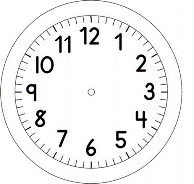 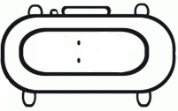 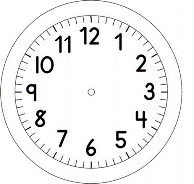 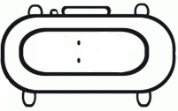 PORTUGUÊS –LER E ESCREVER É UM PRAZER! ON-LINE1º )  LEIA:BONECO  BOCA  BOLA  BEIJO  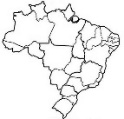 BANANA  BIFE  BANDEIRA  BRASIL 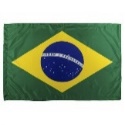 BARCO  BONÉ  BANCO  BICICLETA 2º) LEIA EM VOZ ALTA E PINTE OS QUADRADINHOS  DE ACORDO COM O NÚMERO DE SÍLABAS (VEZES QUE ABRE A BOCA) DE CADA PALAVRA.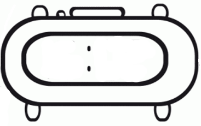 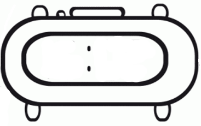 